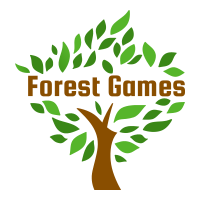 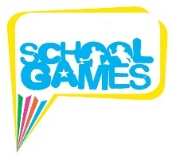 Signed / Date completedSigned / Date completedSigned / Date completedSigned / Date completedSigned / Date completedSigned / Date completedSigned / Date completedSigned / Date completedSigned / Date completedSigned / Date completedSigned / Date completedSigned / Date completed